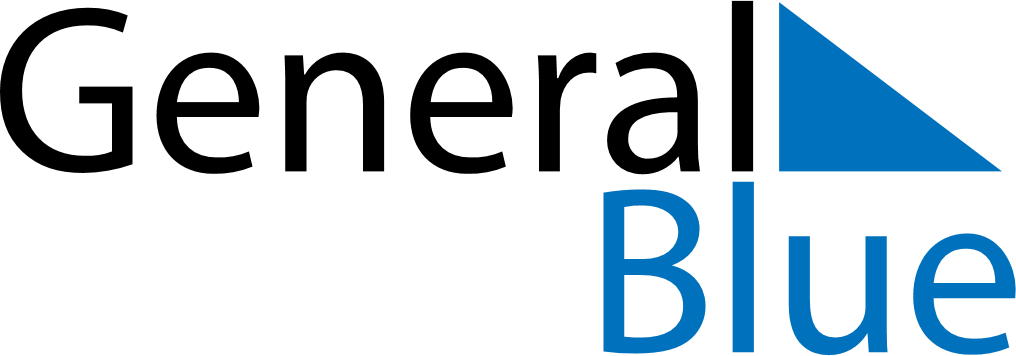 2018 – Q3Bangladesh  2018 – Q3Bangladesh  2018 – Q3Bangladesh  2018 – Q3Bangladesh  2018 – Q3Bangladesh  JulyJulyJulyJulyJulyJulyJulyMondayTuesdayWednesdayThursdayFridaySaturdaySunday12345678910111213141516171819202122232425262728293031AugustAugustAugustAugustAugustAugustAugustMondayTuesdayWednesdayThursdayFridaySaturdaySunday12345678910111213141516171819202122232425262728293031SeptemberSeptemberSeptemberSeptemberSeptemberSeptemberSeptemberMondayTuesdayWednesdayThursdayFridaySaturdaySunday123456789101112131415161718192021222324252627282930Aug 15: National Mourning DayAug 21: Feast of the Sacrifice (Eid al-Adha)Sep 2: Krishna JanmashtamiSep 20: Day of Ashura